CLIP Connection:  Students will use journaling to explain and reflect on concepts in Mathematics.Starting tomorrow, your journal entries will be uploaded electronically using turnitin.  The journal topics for the remainder of the quarter are listed (two entries per week).  Your entries should be submitted on time and in MLA format.  Although you may be able to submit your entries after the due date, there will be a ten point per day deduction.  Also, make sure your journal entries from last week are completed.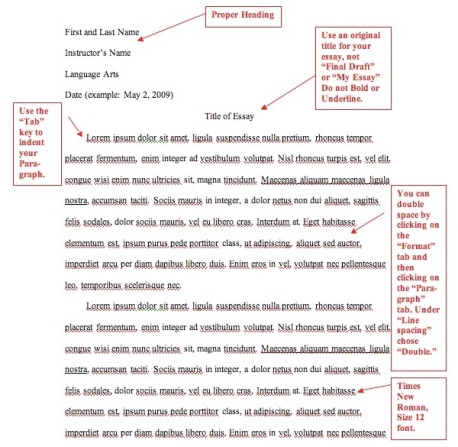 Sign into turnitin.com: 	Go to http://www.turnitin.com/	Click “create an account”	Click “Student”	Enter Class ID (See table below)	Enter Class Enrollment Password (See table below)	Complete the personal informationYour entries can be uploaded from a computer, flash drive, google drive, dropbox, etc.Class IDClass Enrollment PasswordFirst Period10458390richmond1Second Period10458397richmond2Third Period10458407richmond3Fourth Period10458373richmond4Sixth Period10454676richmond6Seventh Period10458431richmond7